Blue Plate LunchFried chicken (2 sides & cornbread) 	$14 per personBaked Chicken (2 sides & cornbread)	$14 per personBBQ Chicken  (2 sides & cornbread)	$14 per personFried Catfish (2 sides & cornbread)	$15 per personHamburger Steak (2 sides & cornbread)	$15 per personChicken Penne Pasta (alfredo or Pesto)	$15 per personAdd Addition Fixin’ - $4 per personAdd Daily Dessert   - $6 per person    Add Gallon of Tea - $10 LM Salad TraysLM- LETTUCE MIX, BACON, TOMATO, CRUTONSGREEK- LETTUCE MIX, TOMATO, CUCUMBER, OLIVES, FETACEASER- ROMAINE, PECORINO,CROUTONSDRESSINGS: BUTTERMILK RANCH, HOUSE COMEBACK, BLEU CHEESE, CAESAR, GREEK VIN., LEMON HONEY VIN.$30 small $46 largeSmall serves 8-10Large serves 18-20Add chicken - $20/ $35Added Gratuity – 20% of total order of every catering order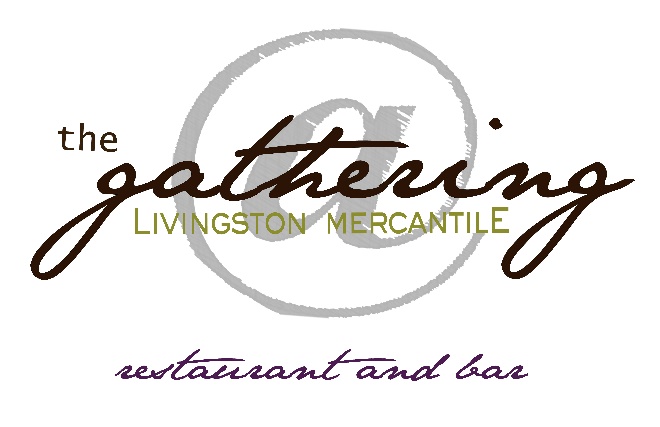 CATERING MENUMariah ArinderMariaharinder1@outlook.com601-260-1765Please call or text to order. Include name, number of guests, catering options and date of order in message. Any messages left after 5pm will be addressed the following day! 106 Livingston Church RoadFlora, Mississippi 39071www.livingstonmercantile.comour lunch at your placeDelivery style (15 person minimum) with 20% gratuitySidesAlso available in Large servingsLarge pan $60 /Small pan $30Mashed potatoesSmashed sweet potatoesBraised greensColeslawMac and cheeseBraised green beansSouthern style peasSANDWICH LUNCH TRAYSmall 79.99         Large 149.99TURKEY & PROVOLONElettuce and tomatoHAM & AMARICANlettuce and tomatoCLUBham, turkey, bacon, American, lettuce & tomatoCall and ask about any modifications, requests, or allergy needs!WE DELIVER ACROSS MADISON, YAZOO, & WARREN COUNTYDELIVERY FEES ARE NOT INCLUDED IN GRATUITY.0-20 MILES		$2020-40 MILES 	$4040-60 MILES		$60 (Contingent on driver availability.)